Obra: Colegio Domingo F. SarmientoMEMORIA TÉCNICA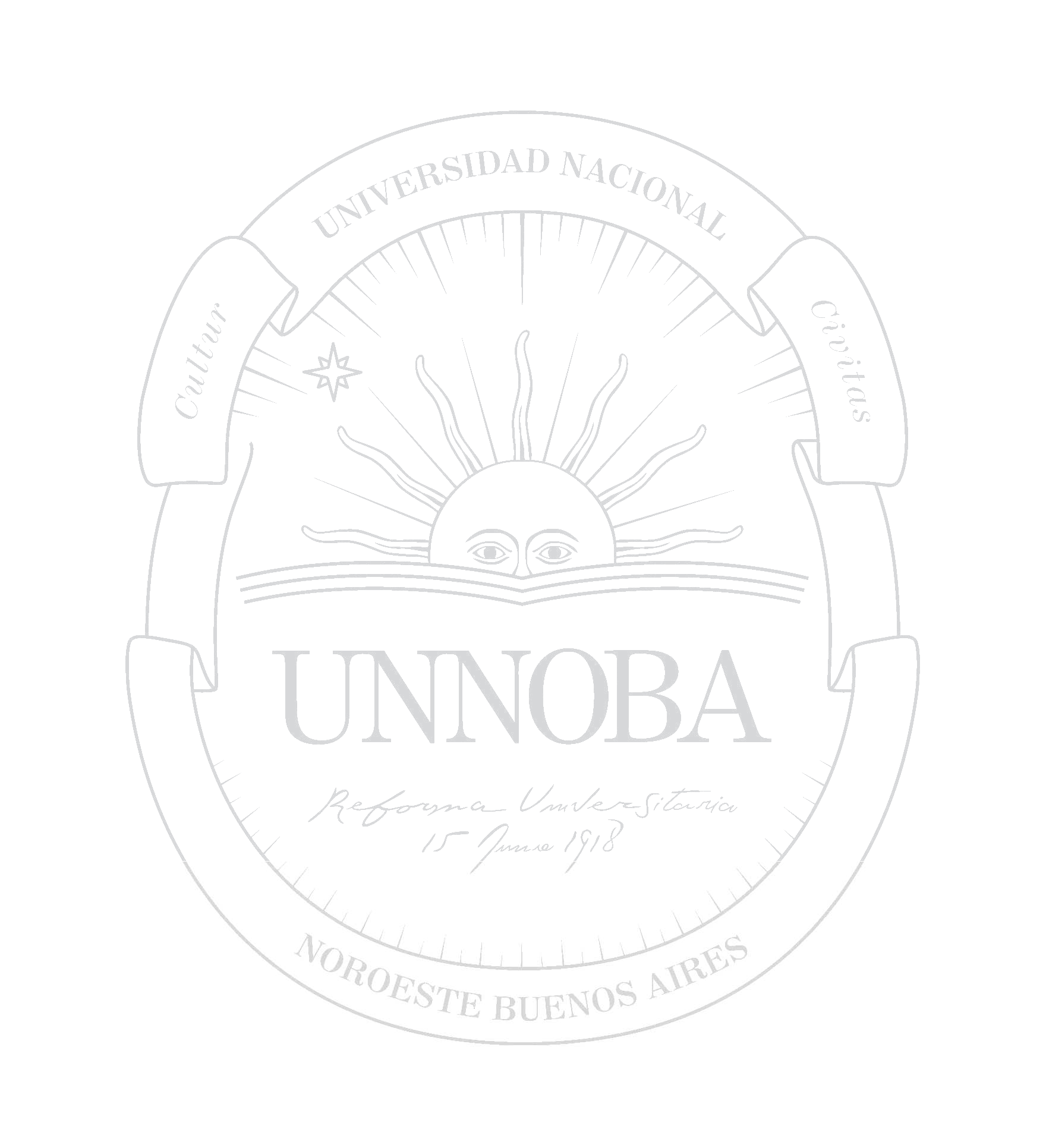 INDICE1.- ALBAÑILERIA.2.- ELECTRICIDAD3.- INSTALACION SANITARIA4.- CARPINTERIAS5.- CIELORRASO6.- PINTURA7.- CAMARA FRIGORIFICA1.- ALBAÑILERIASe demolerá la puerta de conexión entre el salón y la cocina, para colocar una de 1 ½ hojas vaivén, con ojo de buey.Se deberá modificar la altura de la barra existente, bajándola hasta 0.95 m con una superficie  de  terminación de melanina de 6.50m, (largo total del pasa platos), por 0.50 m de ancho, con guarda cantos en ambas caras. Del lado del salón comedor llevara 0.30 m de revestimiento, similar al del interior, del pasa plato para abajo.En el sector de la Torre, (Biblioteca y Aulas Artistica de 1º y 2º piso), se deberán amurar correspondientemente una puerta de dos hojas (ver Plano Carpinteria), en cada piso, en los vanos de acceso a cada aula.2.- ELECTRICIDADComprende el desarme de los tomacorrientes ubicados en el sector del pasa platos que se va  a demoler.En la Torre se colocara cielorraso suspendido, la iluminación se deberá acondicionar al nuevo cielorraso, teniendo en cuenta la correcta fijación a la estructura y su correspondiente cableado por cañería de PVC rígida de Ø 7/8” como mínimo.3.- INSTALACION SANITARIASe colocaran dos bachas del tipo lavadero de losa o PVC reforzado en los pisos 1º y 2º, con grifería para agua fría. (Capacidad de 22 litros. De 52 cm de ancho x 26 cm de alto x 40 cm de profundidad con jabonera y mesada de 17.5 cm y 22 cm)La provisión de agua se hará desde el servicio que existe en los vestuarios con la asistencia de una bomba presurizada.El desagüe se llevara en forma exterior y por dentro del cielorraso, hasta la cámara existente. Cada una de las bachas tendrá sifón de cocina.CARPINTERIASPara el sector Cocina Comedor, se colocara una puerta placa de cedro, de una hoja y media, Vaivén la hoja chica deberá tener falleba para fijarla al piso y al marco superior, la hoja grande con ojo de buey.Para el sector de Bibliotecas y Aulas Artistica, se colocaran en las tres plantas las correspondientes puertas placas de cedro, en el vano existente, todas serán 1 ½ hojas, con ¼ de vidrio en la hoja grande, se colocaran del lado interior de la mocheta y abrirán para afuera, utilizando asi, el ancho de la mampostería como respaldo. (ver Plano de Carpinterias)CIELORRASOEn la Planta Baja y en el 1º Piso se dispondrá de un cielorraso suspendido de placas de multilaminado  de fenólico de 9 mm, de eucalipto  con  la cara  visible cepillada. Entre la estructura de fijación y las placas se deberá pegar un liston de goma de 10 mm, (para que no se transmitan las vibraciones del piso superior).Se tendrá en cuenta que por sobre la placa se colocara una aislación acústica de Lana de Vidrio de 50 mm con papel craf sostenida con alambre o con malla plástica.Se realizarán los calados correspondientes en las placas para los equipos de iluminación existentes.6.- PINTURATodo sector de mampostería que se rompa y repare, se terminara con una mano de sellador al agua y dos o tres manos de látex, según necesidad y color, (a definir por la Inspección de Obra).Las carpinterías se deberán lijar en ambas caras y se protegerán con dos manos de Esmalte Sintético color a definir por la Inspección de Obra.Las Placas de Cielorraso, de fenólico de Eucaliptus cepillado, se protegerán con tres manos de CETOL.7.- CAMARA FRIGORIFICASe procederá a montar una Cámara de Refrigeración de 1.80 m x 2.25 m  x2.20 m. Con Paneles modulares revestidos en chapas prepintadas interior y exterior, con aislación de poliuretano de 40 kg/m³ libre de CFC.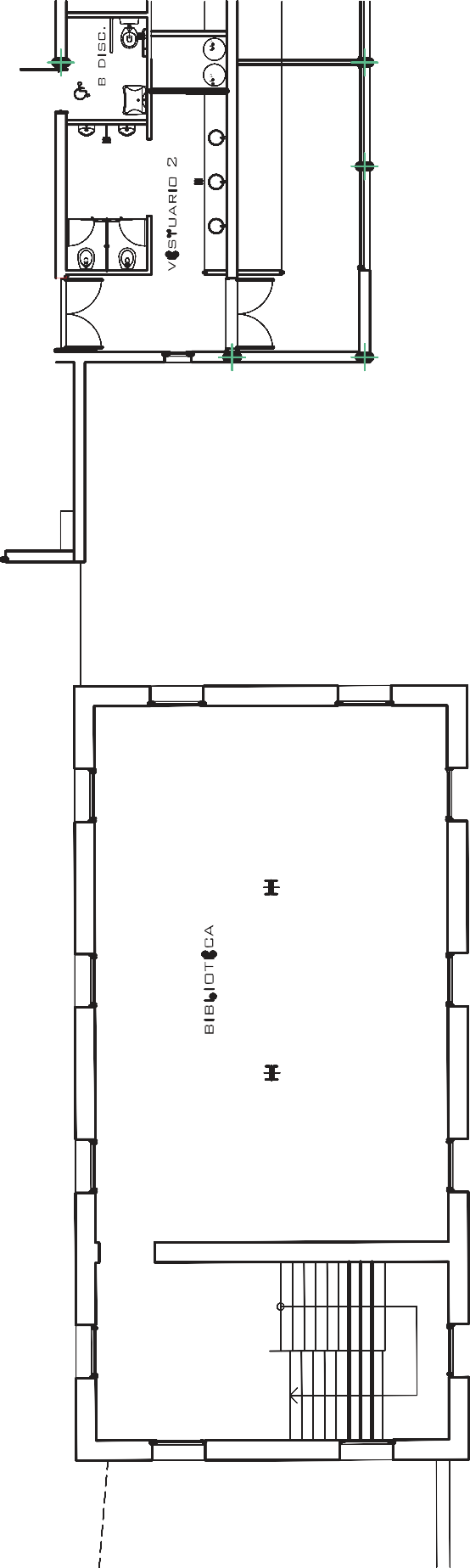 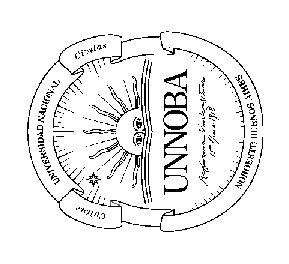 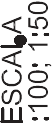 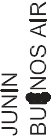 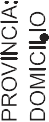 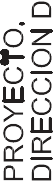 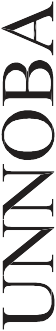 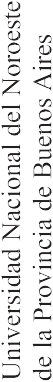 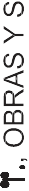 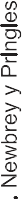 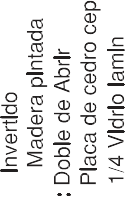 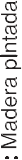 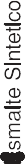 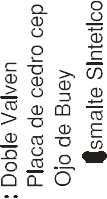 Firmado digitalmente por: CHACÓN Martín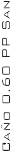 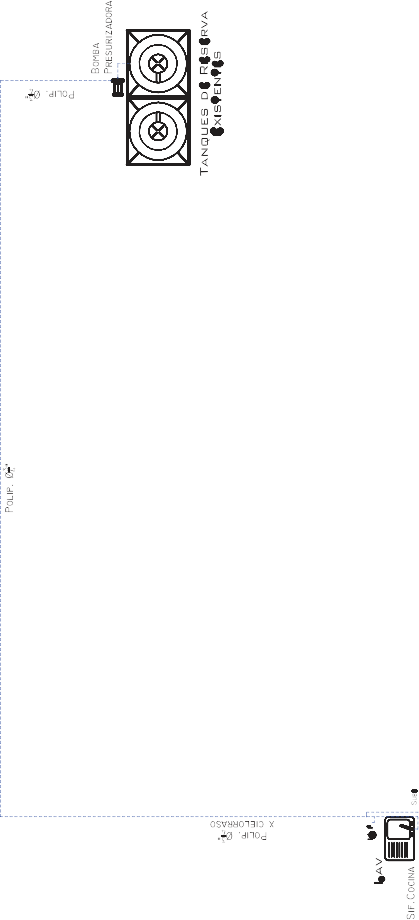 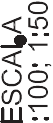 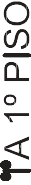 Firmado digitalmente por: CHACÓN Martín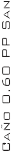 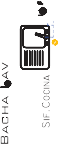 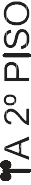 Firmado digitalmente por: CHACÓN Martín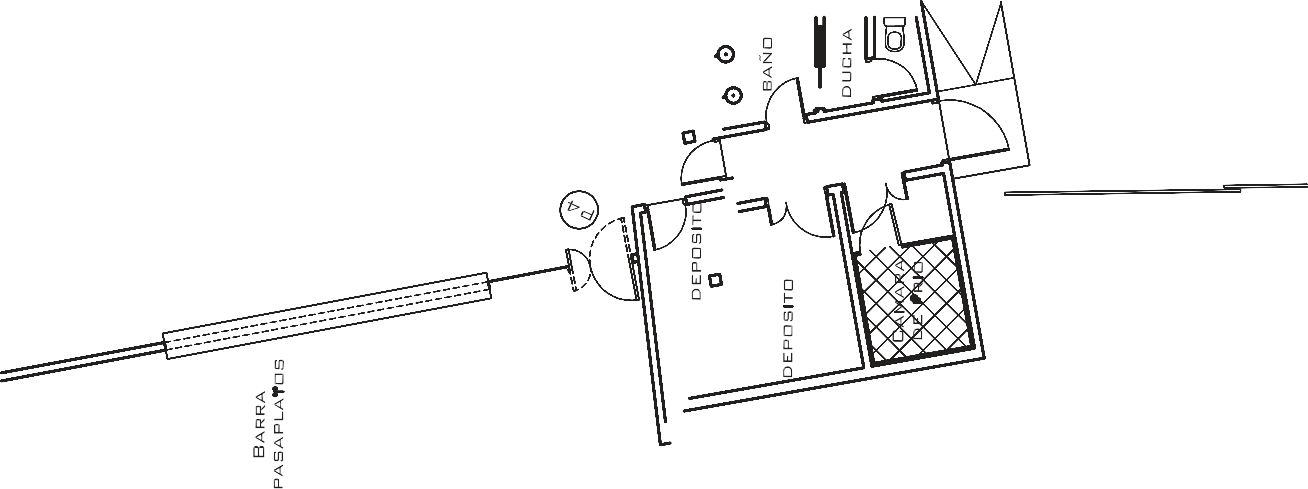 COLEGIO DOMIGO F. SARMIENTOCOLEGIO DOMIGO F. SARMIENTOCOLEGIO DOMIGO F. SARMIENTOCOLEGIO DOMIGO F. SARMIENTOCOLEGIO DOMIGO F. SARMIENTOCOLEGIO DOMIGO F. SARMIENTOCOLEGIO DOMIGO F. SARMIENTOComputo y Presupuesto OficialComputo y Presupuesto OficialORDENITEMUNCANTIDADPUIMPORTEPORC. INC.1 COCINA1 COCINA1 COCINA1 COCINA1 COCINA1 COCINA1 COCINA1.1Retiro de mesada existente y picado de pared para bajar a 0,90m finalgl1.2Eliminar tomas de electricidad en muro a demolergl1.3Reparacion de revoques r mocheteado de pasaplatos. Amurado de mensulas y revestimiento.gl1.4Demolicion y mocheteado con amure de puerta doble vaiven.gl1.5Pintura de los sectores intervenidos. 3 manos de latexgl1.6Provision y montaje de camara frigorifica ½ frio. Sgun especificaciones tecnicasgl1.7Ayuda de gremiosgl2BIBLIOTECA Y AULAS ARTISTICA2.1Aislacion acustica. Lana de vidrio de 50 mm y listones de goma contra los perfiles a fijar las placas. Desmontaje, calado y colocacion de artefactos de iluminaciongl2.2Cielorraso de madera Fenolico de eucaliptus con una cara cepillada de 12 mmgl2.3Fijacion de placas de fenolico a la estructura.gl2.4Provision y colocacion de aberturas. Ver detalles.gl2.5Demolicion y mocheteado con amure de puertas doble hoja.gl2.6Tendido de cañeria de agua fria desde el tanque de reserva existente. Y Desague por sobre cielorraso con sifon de cocina.gl2.7Provicion y puesta en marcha de Bomba presurizadora a la salida del tanque de reserva existente. Provision de dos bachas tipo lavadero con griferia de 1º calidad.glTotal:Total:Total:Total:Total:Total:Total: